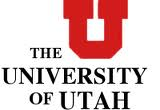 PIANO PROGRAMUNIVERSITY OF UTAH - PREPARATORY DIVISIONOffice: 202 Fine Arts West, Phone: 801-581-7811CALENDAR	2022-2023BEGINNING PIANOTime:		Tuesday      4:00 pm; 5:00 pmWednesday 4:00 pm; 5:00 pm	Location:	Room 250, Fine Arts West (274 South University Street)Teacher:        	Gretchen Tanner & Desireé González-MillerAugust 1		First installment of tuition dueAugust 24		Parent training meeting. Room 250 of Fine Arts West, 5:00 pmAug 30-31		Classes beginSeptember 5	 	Holiday – Labor DaySeptember 6		Private lessons beginOctober 9-16		Fall Break (no classes or lessons)November 21-25 	Holiday – Thanksgiving (no classes or lessons)December 6-7		Last day of classesDecember 11-Jan 8	Winter Break (no classes or lessons)January 1 		Second installment of tuition dueJanuary 9		Classes and lessons resumeJanuary 16		Holiday – Martin Luther King Jr. DayFebruary 20		Holiday – Presidents’ Day March 5-12		Spring Break (no classes or lessons)April 28		Piano Recital (7:00 pm at Fine Arts West)